Daily Menu for weeks of September 10th & September 17th*After-school children get fruit with their snack each day.*Menu items are subject to change for infants, younger toddlers and children with allergies.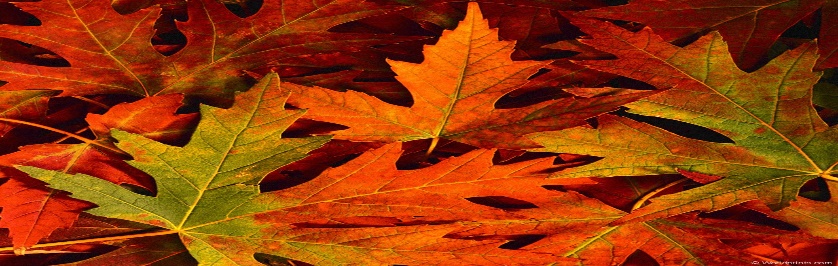 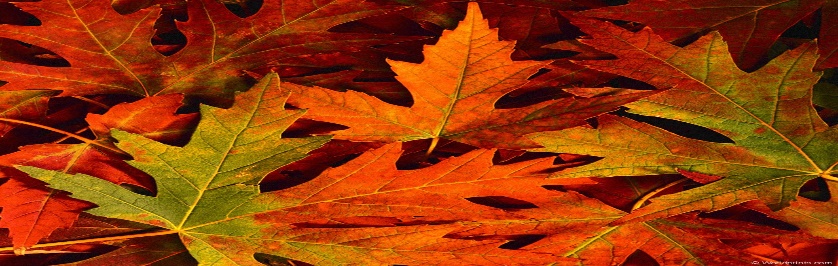 MONDAY 9/24TUESDAY  9/25WEDNESDAY 9/26THURSDAY          9/27FRIDAY  9/28AM Snack: Whole Grain Cheese Toast, Fruit & MilkWhole Grain Blueberry Muffin, Fruit & MilkPancake, Fruit & MilkFruit Filled Yogurt, Graham Crackers & MilkWhole Grain Cereal, Fruit & MilkLunch: Baked Popcorn Chicken, Sweet Potato Tots, Fruit & MilkBBQ Meatballs, Homestyle Mashed Potatoes, Steamed Vegetables, Hawaiian Roll, Fruit & MilkChicken Salad, Tossed Salad, Flatbread Slices, Fruit & MilkTurkey & Cheese Sandwich, Avocado Slices, Fruit & MilkTam-vacationPepperoni, Cheese Pizza, Carrots w/ Ranch, Fruit & MilkTam-vacationPM Snack: Fresh Baked Oatmeal Raisin Cookie & MilkPirates Booty & MilkCheddar Cheese, Saltines & WaterMini Nilla Wafers & MilkFig Newton Bar, & MilkMONDAY 10/1TUESDAY                10/2WEDNESDAY 10/3       THURSDAY             10/4FRIDAY 10/5AM Snack:Fruit Smoothie, Graham Crackers & MilkButtered Biscuit, Fruit & Milk Waffles, Fruit & MilkBran Muffin, Fruit & MilkWhole Grain Cold Cereal, Fruit & MilkLunch: Grilled Cheese Sandwich, Steamed Vegetables, Fruit & MilkEgg Casserole w/ Spinach, Sausage, Potato Pancakes, Fruit, Banana Bread & MilkPasta Salad w/ Chicken & Fresh Vegetables, Fruit & MilkCrispy Baked Chicken, Broccoli & Rice Casserole, Fruit & MilkFish Sandwich w/Bun, Potato Wedges, Fruit & MilkPM Snack: Animal Crackers & MilkPretzels, Raisins & WaterCinnamon Goldfish Grahams & MilkHummus, Honey Wheat Pita Slices & MilkPirates Booty & Milk